UCHWAŁA NR  …./…../2022RADY MIEJSKIEJ W ROGOŹNIEz dnia …………….w sprawie: przystąpienia do sporządzenia miejscowego planu zagospodarowania przestrzennego na obszarze miasta Rogoźna w rejonie ulicy Za Jeziorem oraz na terenie części miejscowości Owczegłowy, gmina Rogoźno.Na podstawie art. 18 ust. 2 pkt 5 ustawy z dnia 8 marca 1990 r. o samorządzie gminnym 
(t.j. Dz. U. z 2022 r., poz. 559) oraz art. 14 ust. 1 i 2 ustawy z dnia 27 marca 2003 r. o planowaniu i zagospodarowaniu przestrzennym (t.j. Dz. U. z 2022 r., poz. 503) uchwala się, co następuje:§ 1. Przystępuje się do sporządzenia miejscowego planu zagospodarowania przestrzennego na terenie części miejscowości Owczegłowy, gmina Rogoźno.§ 2. Granice obszaru, o którym mowa w § 1, przedstawione zostały na załączniku graficznym stanowiącym integralną część niniejszej uchwały.§ 3. Wykonanie uchwały powierza się Burmistrzowi Rogoźna.§ 4. Uchwała wchodzi w życie z dniem podjęcia.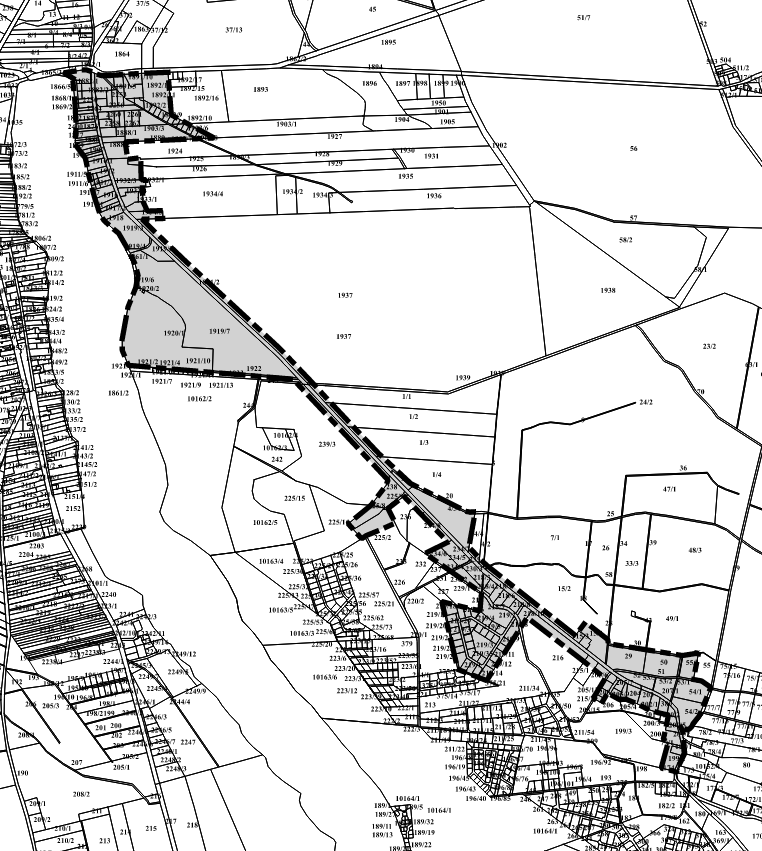 UZASADNIENIEDO UCHWAŁY NR ……/……/2022RADY MIEJSKIEJ W ROGOŹNIEz dnia …………….. Sporządzenie przedmiotowego miejscowego planu zagospodarowania przestrzennego wynika z konieczności ustalenia przeznaczenia oraz zasad zagospodarowania i zabudowy terenów położonych na obszarze miasta Rogoźna w rejonie ulicy Za Jeziorem oraz na terenie części miejscowości Owczegłowy, gmina Rogoźno.Stosownie do art. 14 ust. 5 ustawy z dnia 27 marca 2003r. w planowaniu i zagospodarowaniu przestrzennym (t.j. Dz. U. z 2022 r., poz. 503) przed podjęciem uchwały o przystąpieniu do sporządzenia miejscowego planu zagospodarowania przestrzennego, wykonano analizę zasadności jej podjęcia oraz stopnia zgodności przewidywanych rozwiązań z ustaleniami studium. Analiza wykazała, że zasadnym jest przystąpienie do opracowania planu miejscowego, stanowiącego kontynuację rozwoju przestrzennego terenów objętych niniejszą uchwałą, zgodnie z ustaleniami obowiązującego Studium uwarunkowań i kierunków zagospodarowania przestrzennego gminy Rogoźno. Ponadto uzasadnieniem dla podjętej uchwały była potrzeba sporządzenia miejscowego planu zagospodarowania przestrzennego celem między innymi poprawy obsługi komunikacyjnej terenu objętego opracowaniem planu. Zgodnie z art. 14 ust. 1 ustawy o planowaniu i zagospodarowaniu przestrzennym „w celu ustalenia przeznaczenia terenów, w tym dla inwestycji celu publicznego, oraz określenia sposobów ich zagospodarowania i zabudowy rada gminy podejmuje uchwałę o przystąpieniu do sporządzenia miejscowego planu zagospodarowania przestrzennego, zwanego dalej planem miejscowym”.Niniejsza uchwała stanowi zatem wyraz woli Rady Miejskiej w Rogoźnie w zakresie kształtowania ładu przestrzennego i racjonalnego gospodarowania przestrzenią.